Parent Portal Login Instructions:Go to the home page of our website at www.esagym.com. 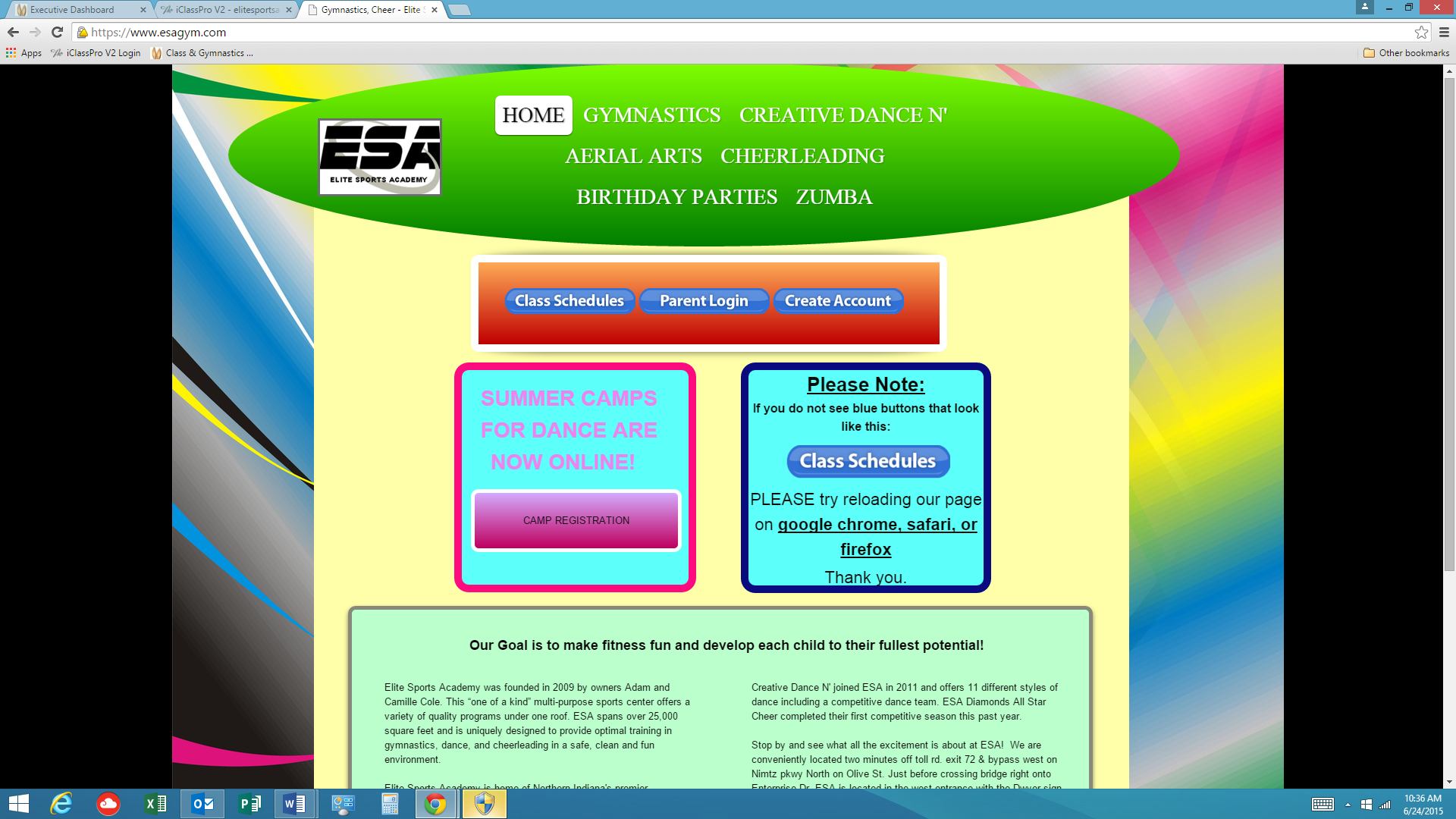 You will see 3 blue oval buttons that look like this: 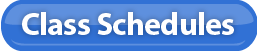 They say: Class Schedules, Parent Login, and Create Account.  You may click on any of them.You will now be at the parent portal login screen.  It looks like this: 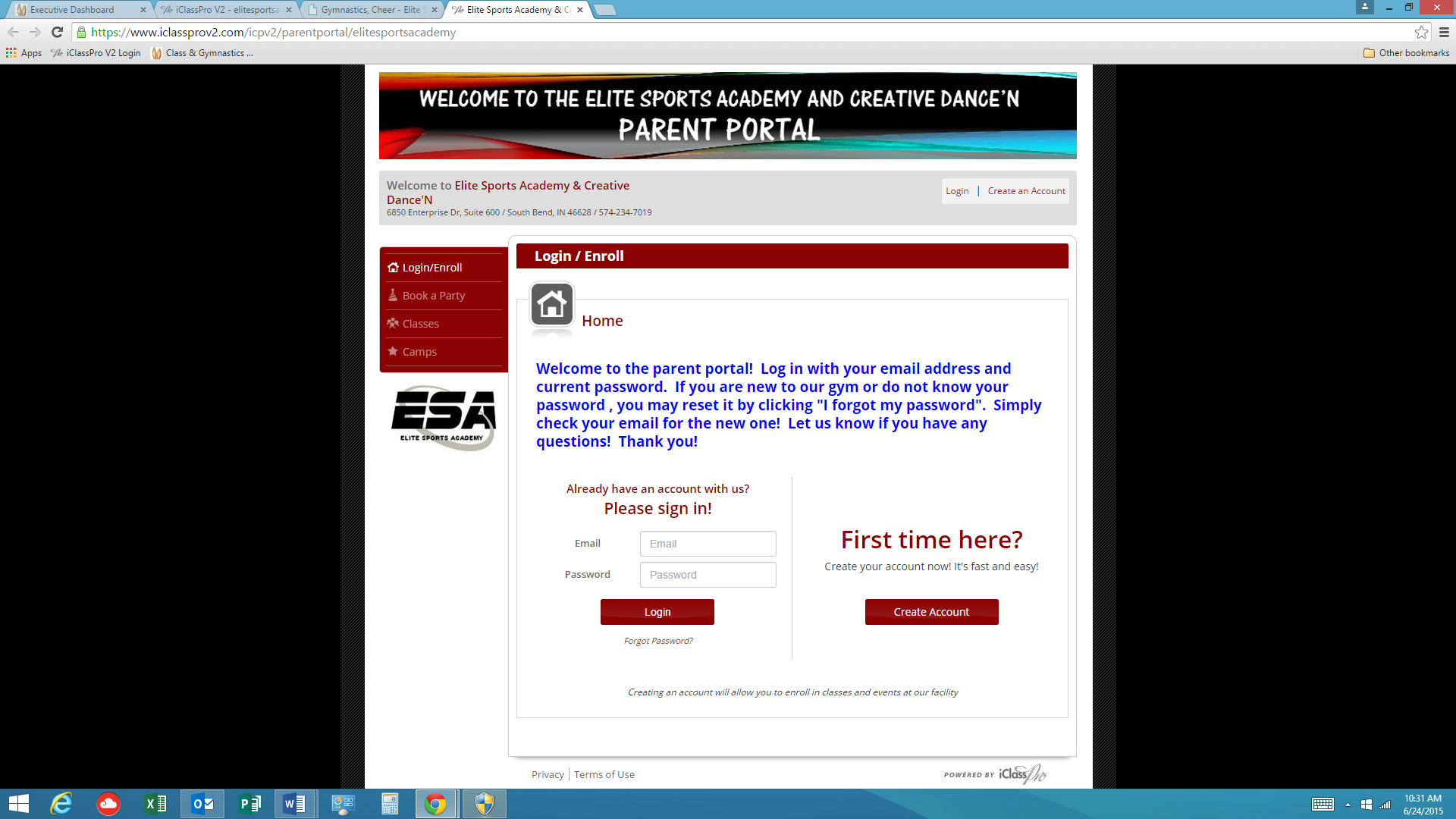 Click on CREATE ACCOUNT. Fill in all of the appropriate questions (guardian, address, phone numbers, etc.) and then click on create account at the bottom of the screen.You will now be prompted to sign the electronic waivers.Add your child’s information and choose save student.To add credit/debit card information, please click “payment” from the menu on the left.You may add classes, request to drop classes, book a party and sign up for summer camps.If your child will be participating on one of our competitive teams (cheer, gymnastics, or dance), we will need to enroll your student onto the team here at the gym.If you have any questions, please ask!  Thank you!  